Проверочная работа
по ГЕОГРАФИИ
8 КЛАССДата: __________Вариант №: ___Выполнена: ФИО_________________________________
Инструкция по выполнению работы         На выполнение работы по географии даётся 45 минут. Работа включает в себя
7 заданий.
         Ответы на задания запишите в поля ответов в тексте работы. В случае записи неверного ответа зачеркните его и запишите рядом новый.
         При вычислениях разрешается использовать непрограммируемый калькулятор.
         При выполнении работы не разрешается пользоваться учебником, рабочими тетрадями, атласом и другим справочным материалом.
         При необходимости можно пользоваться черновиком. Записи в черновике проверяться и оцениваться не будут.
         Советуем выполнять задания в том порядке, в котором они даны. В целях экономии времени пропускайте задание, которое не удаётся выполнить сразу, и переходите к следующему. Если после выполнения всей работы у Вас останется время, то Вы сможете вернуться к пропущенным заданиям.Желаем успеха!___________________________________________________________________________
Заполняется учителем, экспертом или техническим специалистомОбратите внимание: в случае, если какие-либо задания не могли быть выполнены целым классом по причинам, связанным с отсутствием соответствующей темы в реализуемой школой образовательной программе, в форме сбора результатов ВПР всем обучающимся класса за данное задание вместо балла выставляется значение «Тема не пройдена». В соответствующие ячейки таблицы заполняется н/п.
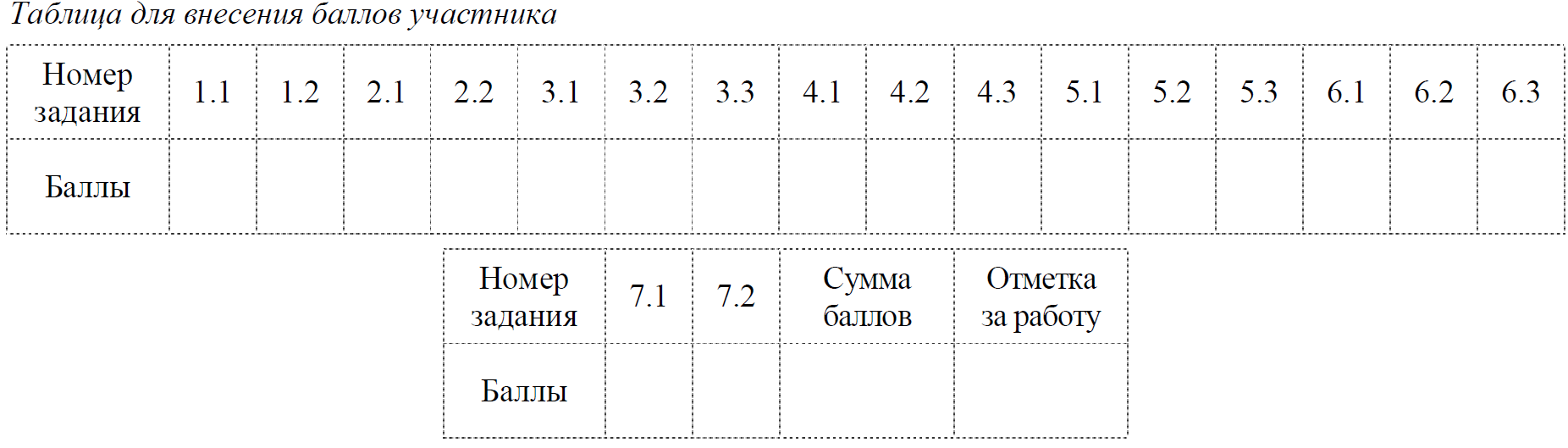 1На рисунках представлены контуры стран – соседей России с указанием столиц этих стран. Рассмотрите рисунки и выполните задания.1.1. Выберите из списка названия этих стран и укажите их под рисунками.Страны-соседи России:Литва, Польша, Норвегия, Грузия, Азербайджан, Казахстан, Финляндия, Монголия.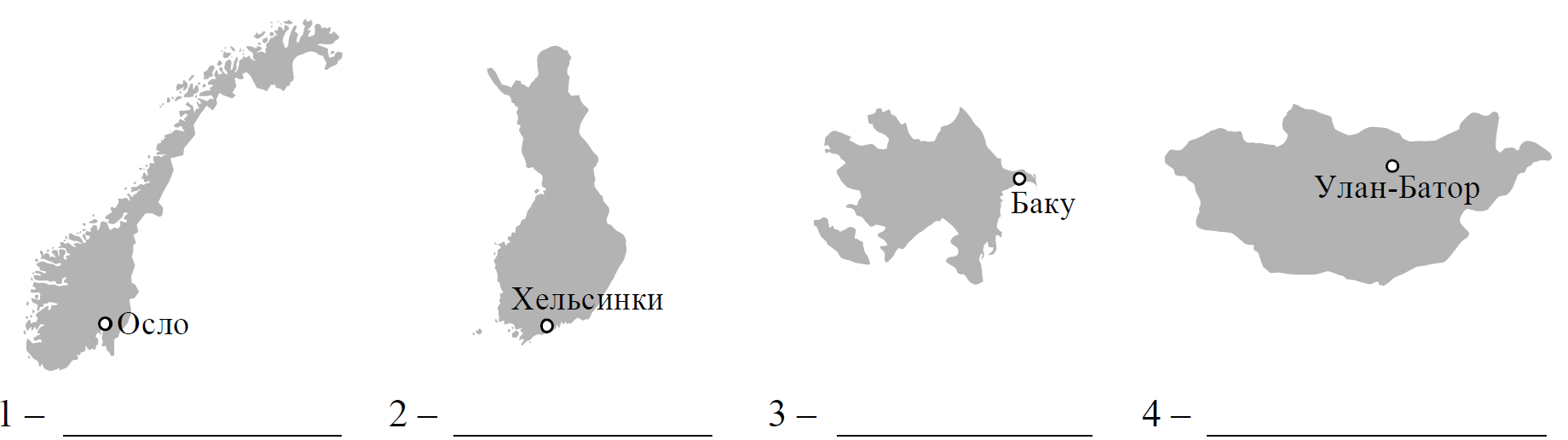 Определите расположение указанных Вами стран на схеме и впишите в пустые квадраты их номера.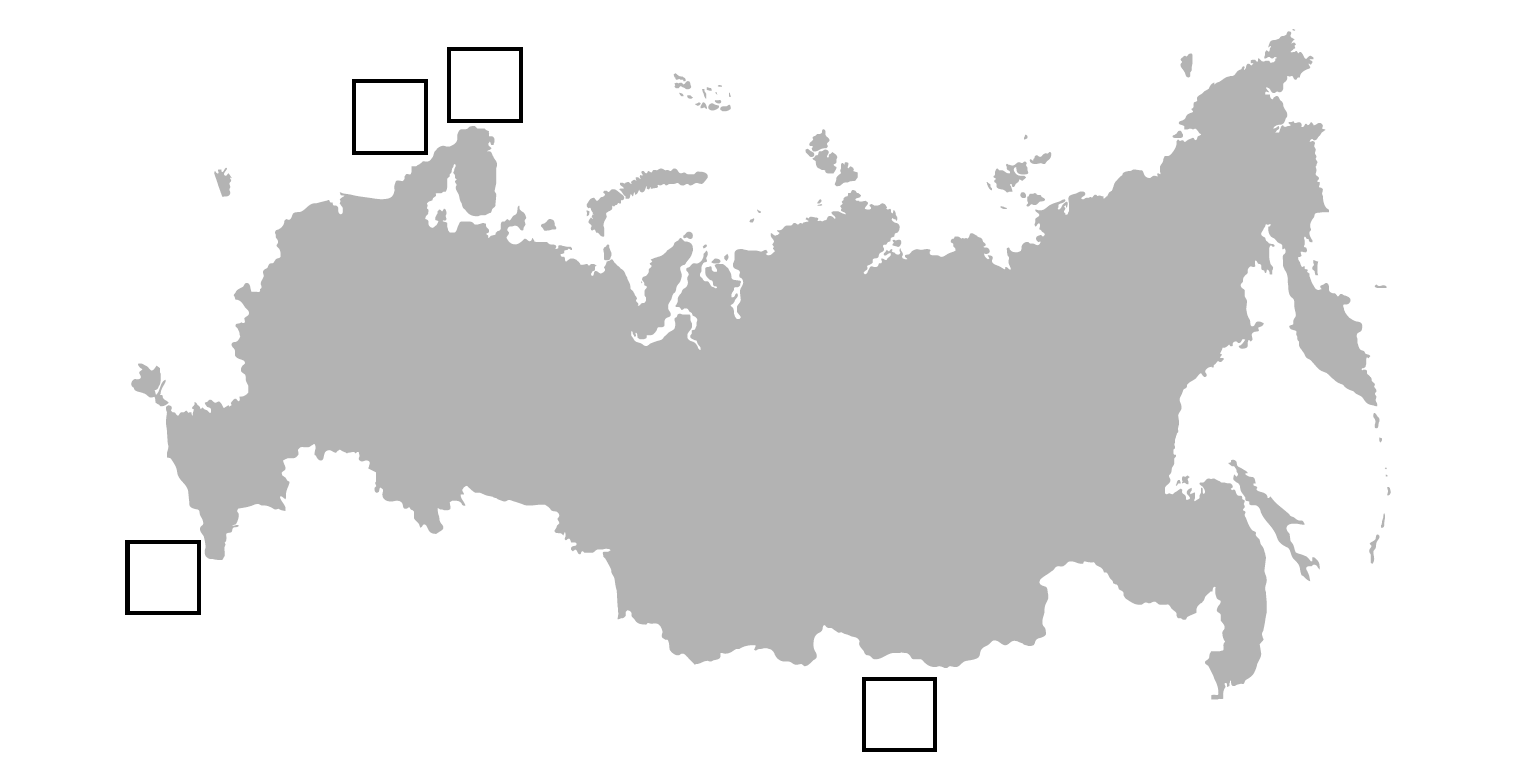 1.2. На диаграмме отображена протяжённость границ России с представленными на рисунках странами. Границе с какой страной соответствует столбец, обозначенный буквой А? Запишите в ответе название страны.

Ответ. ____________________________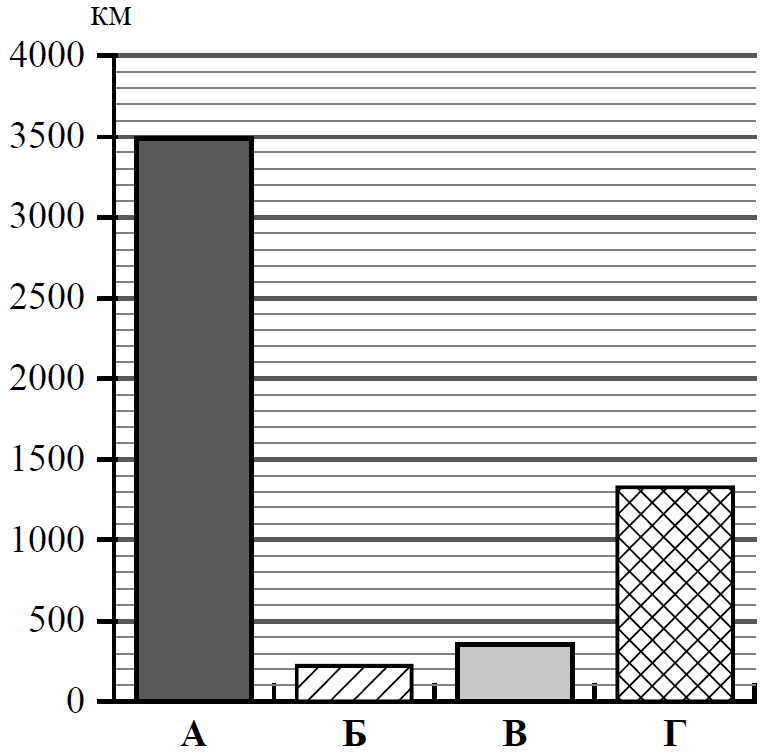 2-52.1. На карте буквами обозначены объекты, определяющие географическое положение
России. Выберите из приведённого списка названия этих объектов и запишите их в таблицу.Географические объекты:Шантарские острова, Балтийское море, Белое море, остров Сахалин, горы Алтай, Берингов пролив, Чукотский полуостров, полуостров Канин.Ответ.2.2. Точка N расположена на территории одного из указанных Вами географических
объектов и имеет координаты 68° с.ш. 45° в.д. Поставьте на карте крайнюю южную точку России, которая расположена на одном меридиане с точкой N, и обозначьте её буквой K. Определите и запишите координаты точки K.Ответ. ____________________________Рассчитайте расстояние в километрах от точки N до точки K. Длина дуги меридиана в 1° составляет 111,3 км. Результат округлите до целого числа. (Для расчёта используйте
калькулятор.)Ответ. ____________________________км.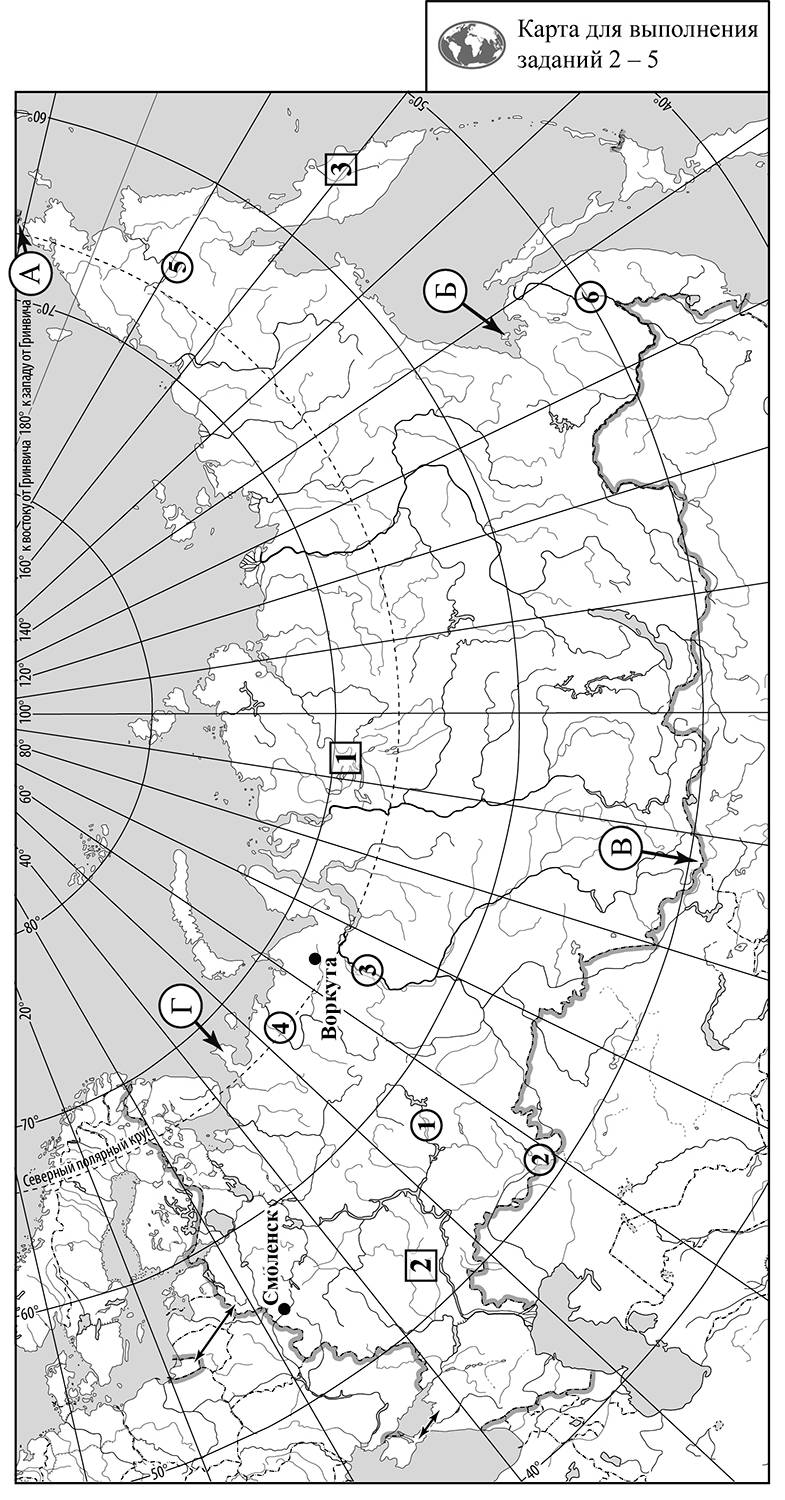 3.1. На карте России цифрами в квадратах обозначены формы рельефа. Выберите из
предложенного списка географические названия этих форм рельефа и впишите в пустые ячейки на схеме.Географические названия форм рельефа:Ключевская Сопка, Сихотэ-Алинь, Прикаспийская, Белуха, Путорана, Приволжская.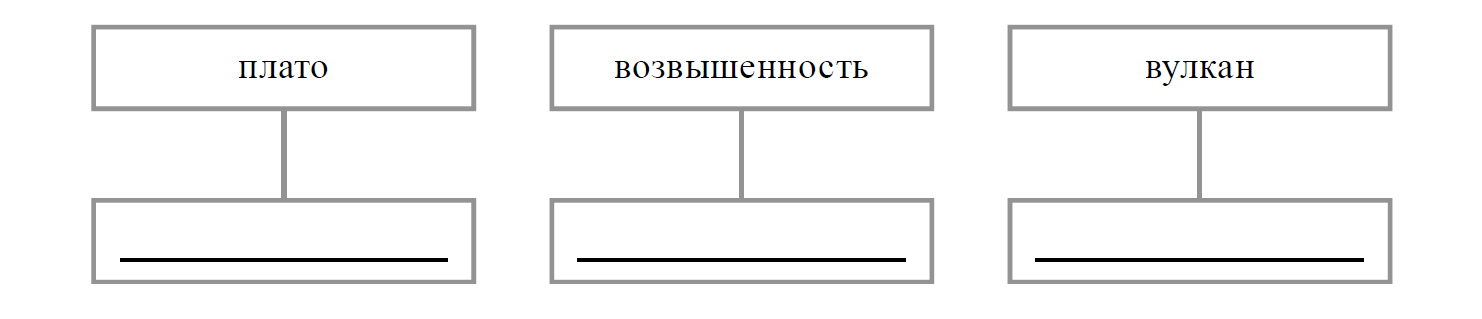 3.2. Какая форма рельефа обозначена на карте цифрой "3" ? Запишите в ответе полное
название этого географического объекта.Ответ.________________________На какой из фотографий представлен указанный Вами географический объект?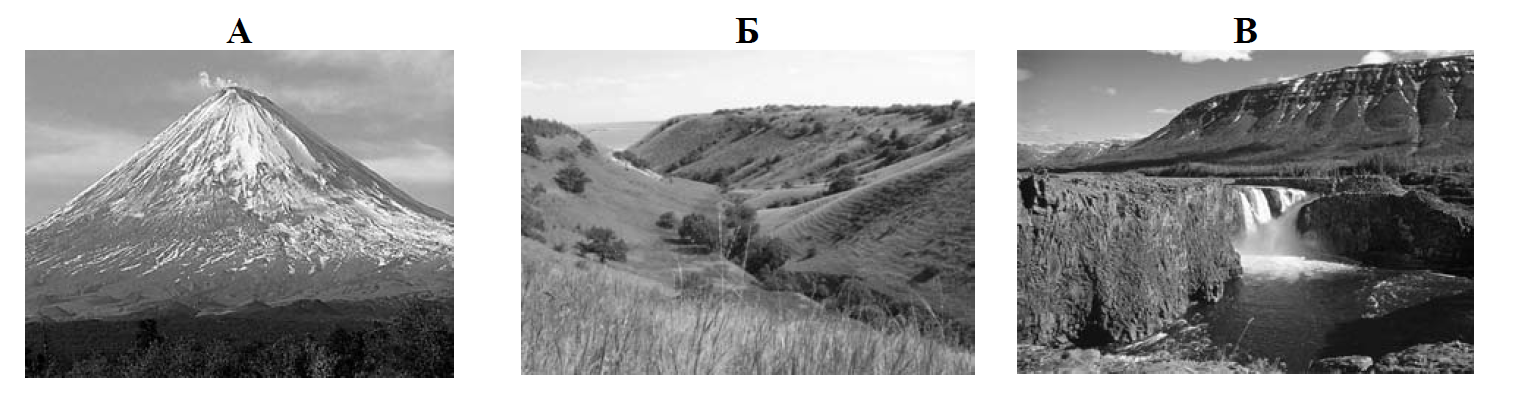 Ответ. ____
3.3. Выберите три утверждения, которые характеризуют особенности указанного Вами географического объекта, и запишите в ответе их номера.1) Эта форма рельефа расположена на Дальнем Востоке.
2) Эта форма рельефа лежит в субтропическом климате.
3) Это наивысшая точка России.
4) Эта форма рельефа входит в Тихоокеанское огненное кольцо.
5) Это самый высокий и активный вулкан в Евразии.
6) Территория расположена в зоне степей.Ответ. ______4.1. Распределите реки России, приведённые в списке, в соответствии с бассейнами океанов, к которым они относятся. Запишите названия рек в соответствующие ячейки таблицы.Реки:Печора, Амур, Урал, Кама, Обь, Анадырь.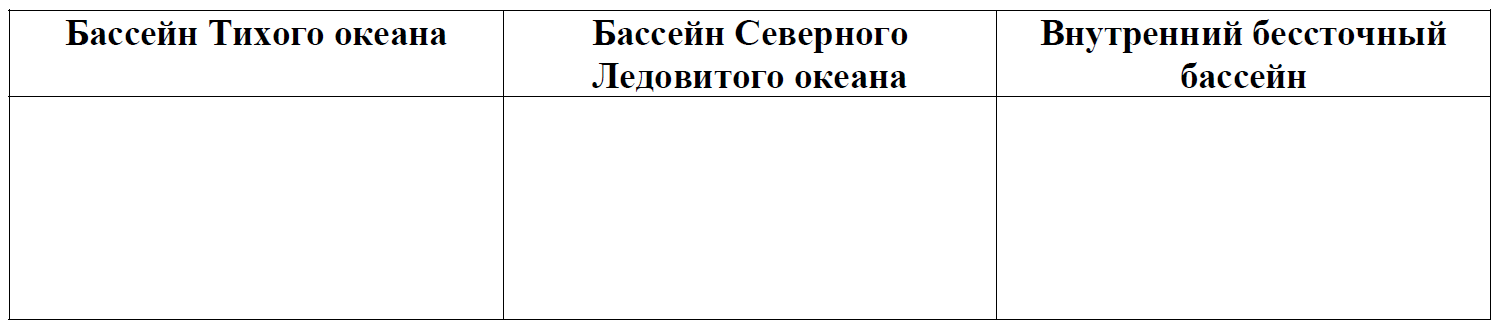 4.2. Определите по тексту и запишите название одной из приведённых в списке рек. Эта река – самая крупная на Дальнем Востоке. По ней проходит значительная часть
российско-китайской границы. Она входит в десятку самых длинных рек мира, её
протяжённость равна 2824 км. Началом реки считают слияние Шилки и Аргуни на высоте 304 м над уровнем моря. Река течёт с запада на восток и, по данным Международной гидрографической организации, впадает в Охотское море. Для реки характерно значительное колебание уровня воды в течение года. Половодье длится с мая по октябрь, что обусловлено муссонными дождями, которые часто служат причиной паводков и сильных наводнений. Река судоходна на всём протяжении и имеет важное транспортное значение для дальневосточных регионов.Ответ. ____________________________
Приведённые в списке реки обозначены на карте цифрами в кружках. Какой цифрой
обозначена указанная Вами река?Ответ. _____4.3. Используя данные, приведённые в тексте, рассчитайте падение и уклон указанной Вами реки. Результаты округлите до десятых. (Для расчёта используйте калькулятор.)

Ответ. Падение реки _____________ м.            Уклон реки _____________ см/км.5. На карте России указаны два города: Воркута и Смоленск, для которых по данным
метеонаблюдений построены климатограммы, изображённые на рисунках. Рассмотрите карту и климатограммы и выполните задания.
5.1. Определите, какому климатическому поясу / типу климата соответствует каждая
климатограмма. Подпишите название климатического пояса / типа климата под
соответствующей климатограммой, выбрав его из приведённого списка.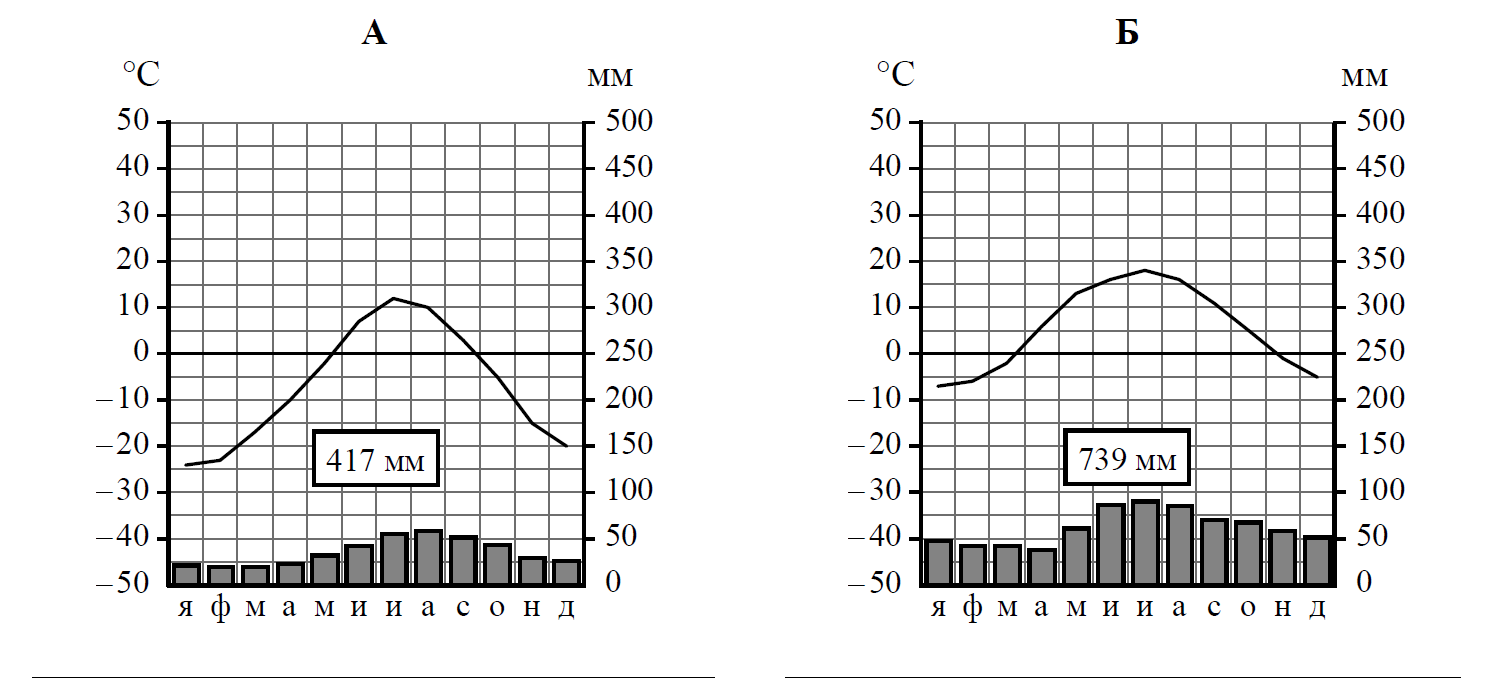 Климатические пояса / типы климата:арктический,
субарктический,
умеренный / морской,
умеренный / умеренно континентальный,
умеренный / континентальный,
умеренный / резко континентальный,
умеренный / муссонный,
субтропический.5.2. Школьник из Воркуты отправил письмо с описанием особенностей местного климата своему другу, который живёт в Смоленске.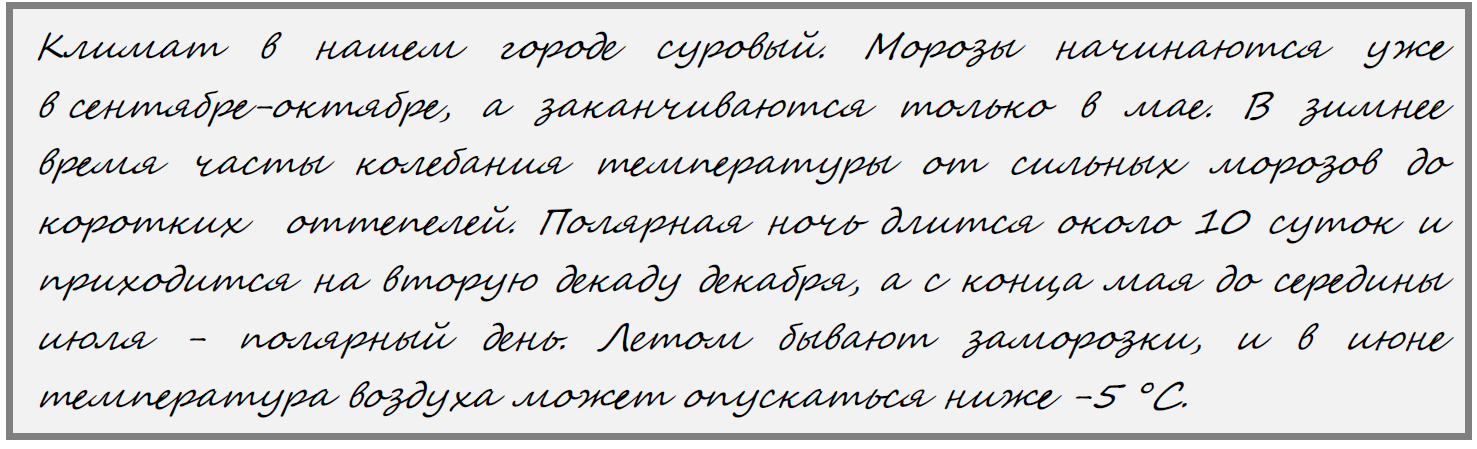 Какая климатограмма построена по данным метеонаблюдений в городе Воркуте? Укажите в ответе букву, которой она обозначена.Ответ. ____
По выбранной Вами климатограмме определите климатические показатели, характерные для климата Воркуты, и заполните таблицу.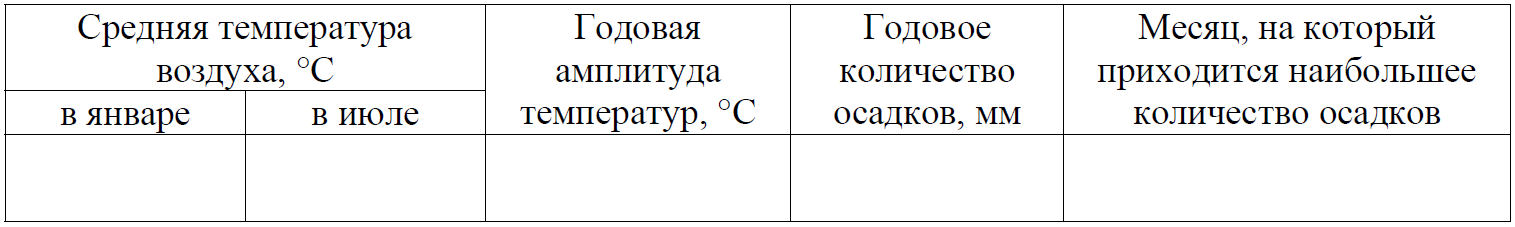 5.3. Какие климатообразующие факторы определяют климат Воркуты? Запишите в ответе их номера.1) расположение за Северным полярным кругом
2) барьерная роль высоких гор
3) тёплое океаническое течение
4) мощный летний антициклон
5) малый угол падения солнечных лучей в течение всего года
6) распространение многолетней мерзлоты

Ответ. ____________________________6Группа туристов отправилась в путешествие по России. На карте отмечены буквами опорные точки их маршрута, которые являются крупными городами: центрами субъектов Российской Федерации (республик, краёв, областей) и/или городами федерального значения. Проследите по карте маршрут туристов и выполните задания.

6.1. Выберите из приведённого списка названия городов – опорных точек маршрута, и заполните таблицу.Города:
Иркутск, Волгоград, Анадырь, Ростов-на-Дону, Владивосток, Мурманск.Подпишите на карте названия указанных Вами городов – опорных точек маршрута.6.2. Из точки А в точку Б туристы решили добраться на самолёте. Заполните пропуски
в авиабилете: впишите названия пункта вылета, пункта назначения и время прилёта в пункт назначения (местное время).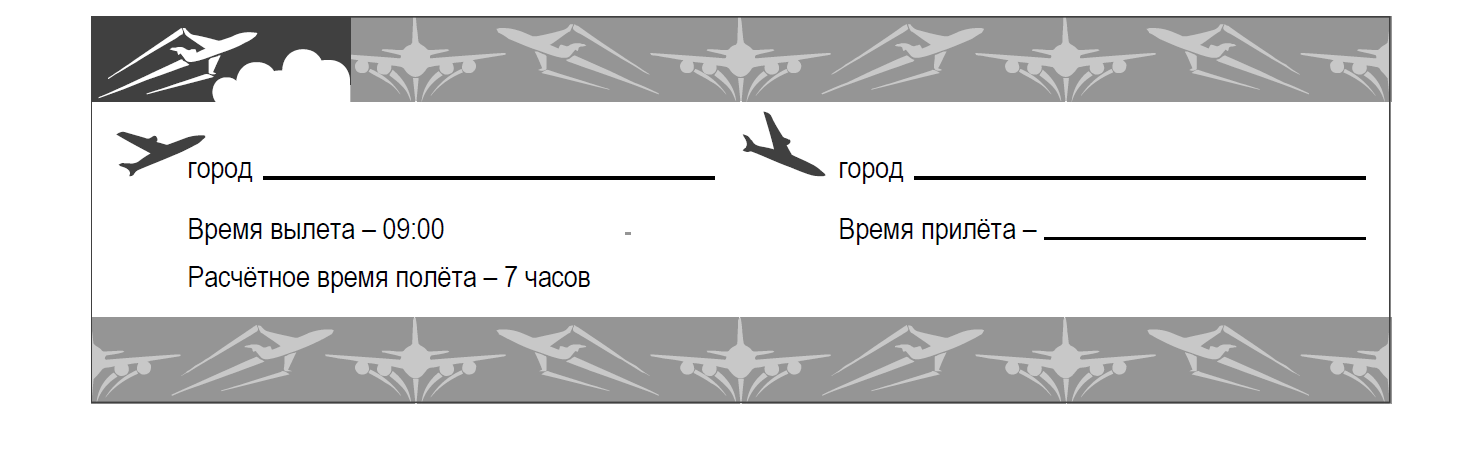 6.3. Путь от точки Б до точки В туристы преодолевали на поезде. По пути они делали
фотографии и записи в дневнике. Рассмотрите фотографии, прочитайте записи туристов и ответьте на вопросы.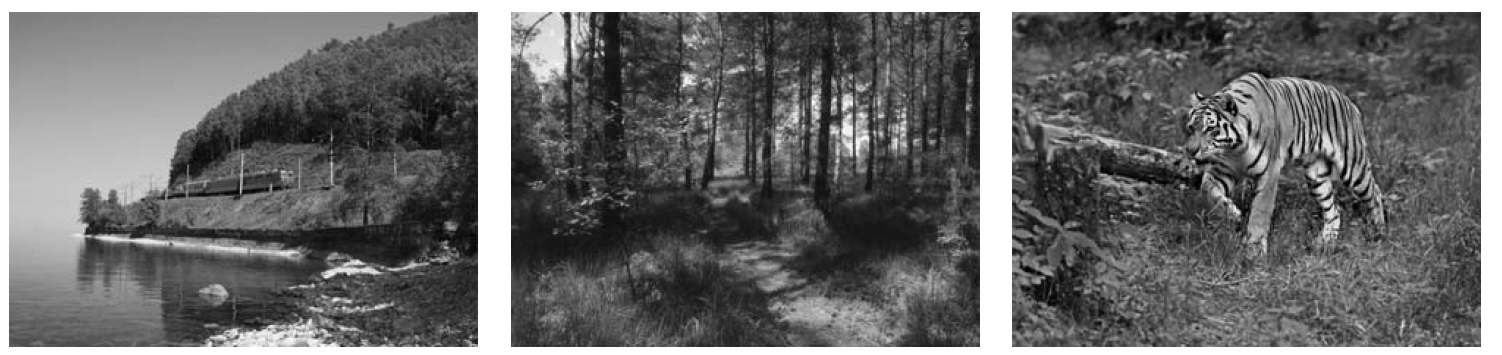          Мы начали своё путешествие из города, расположенного на берегах сибирской реки, вытекающей из самого глубокого озера планеты. Поезд мчал нас вдоль берега озера, и мы любовались дивной природой его побережья. Это уникальное озеро включено в Список объектов Всемирного природного наследия ЮНЕСКО. Обогнув озеро с юга, поезд свернул на восток, и за окнами стали мелькать кряжи, отроги, возвышенности и хребты, сплошь поросшие кедрами и лиственницей. Вскоре лесистость территории уменьшилась, и красоту нераспаханных участков с травянистой растительностью подчёркивали лишь небольшие живописные перелески на гривах. Так мы добрались до Амура – реки, по которой проходит граница нашей страны с Китаем. Сделав остановку в городе Хабаровске, расположенном на берегу этой реки, поезд повернул на юг. Дальнейший наш путь пролегал между сопками и горными хребтами, покрытыми лесными массивами. Здесь мы смогли наблюдать уникальный природный комплекс, в котором удивительным образом соседствуют представители северной и южной природы: ель, обвитая виноградом; пробковое дерево и грецкий орех, растущие рядом с кедром и пихтой; лилии, орхидеи, лотосы и женьшень. Для охраны естественной среды на этой территории создан заповедник, одним из обитателей
которого является амурский тигр. Нам довелось увидеть плавни на берегу пограничного с Китаем озера. А закончилось наше путешествие в крупном портовом городе на востоке России.Какие уникальные природные объекты упоминают туристы в своём дневнике?
Ответ.________________________________________________________________________________________________________________________________________________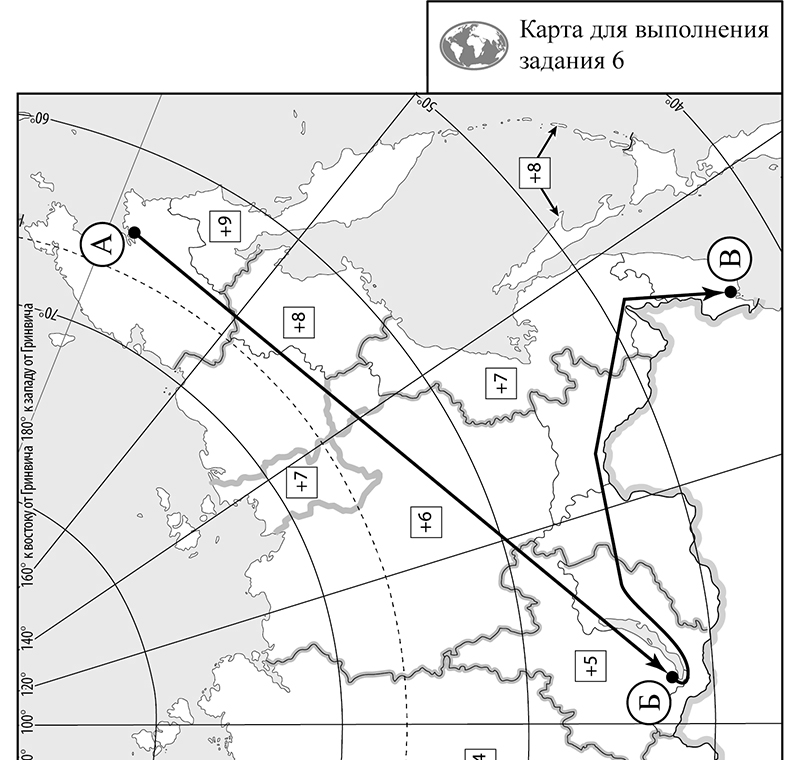 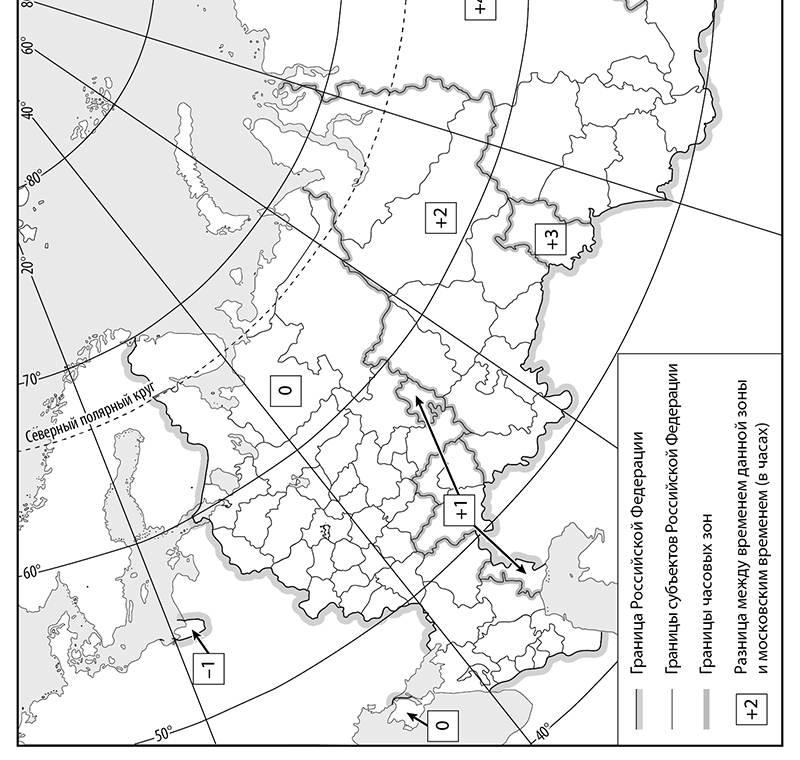 7Используя представленную ниже таблицу и графики динамики численности населения по субъектам Российской Федерации за период 2005–2018 гг., выполните задания.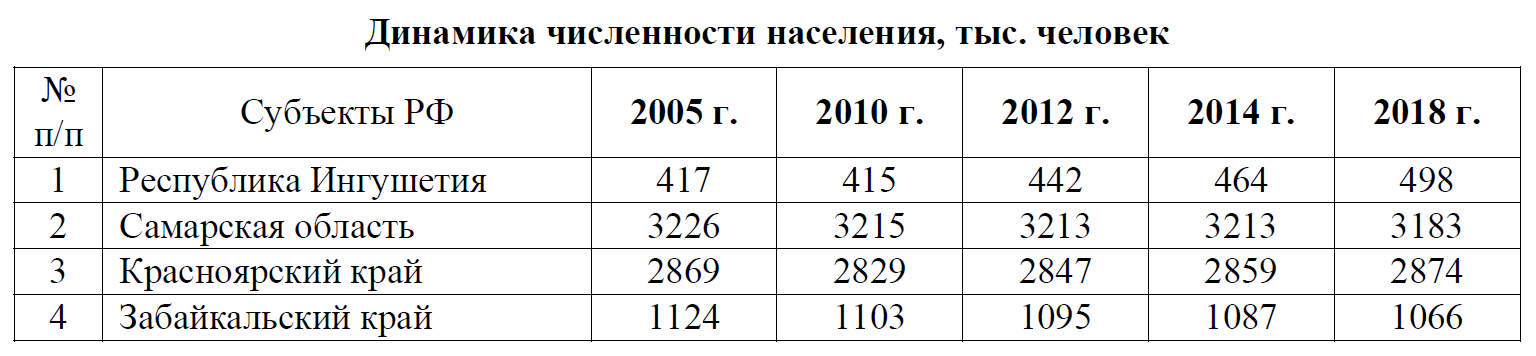 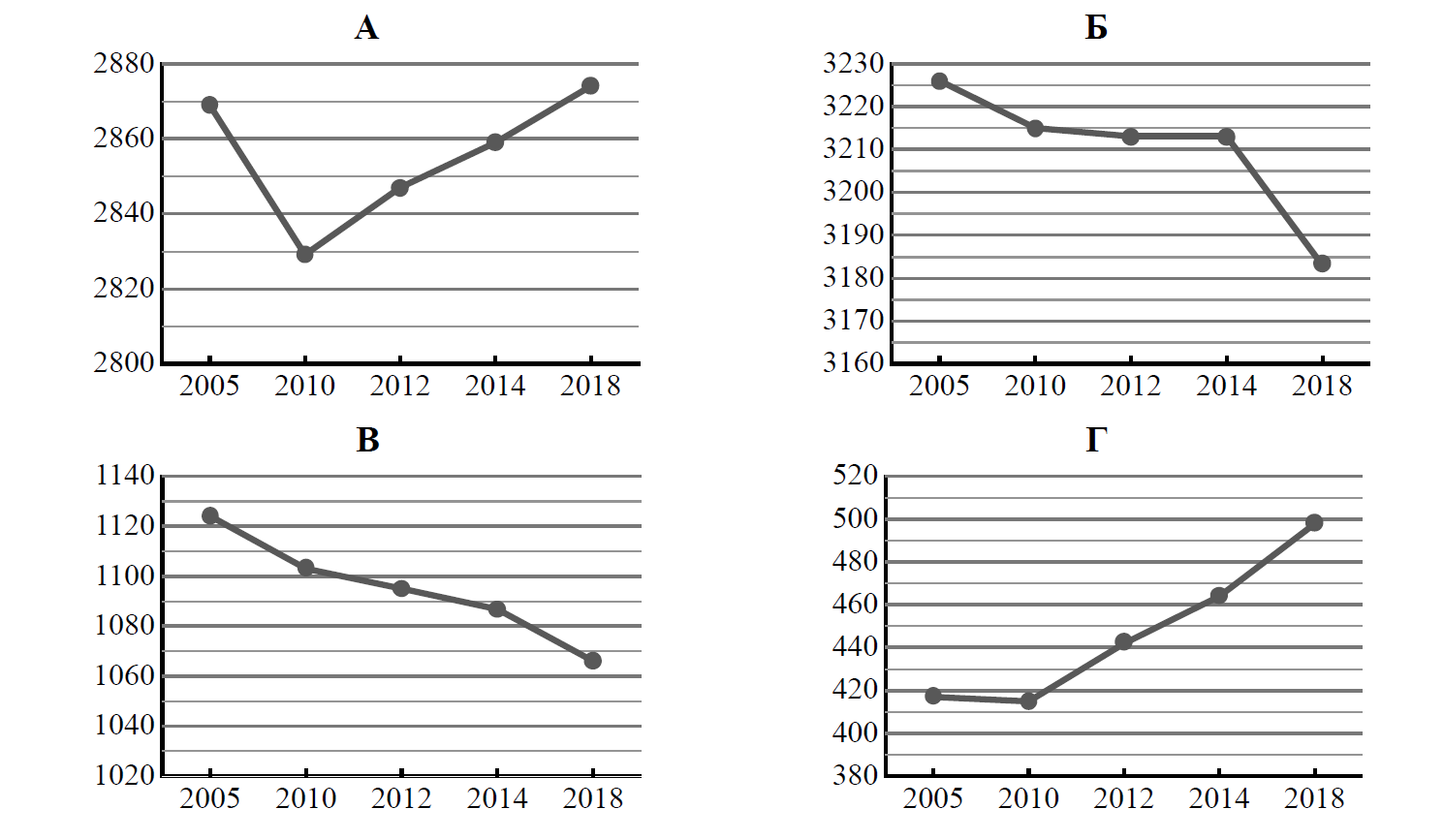 7.1. Определите, какому субъекту Российской Федерации соответствует каждый график
динамики численности населения. Запишите в ответепорядковые номера субъектов
Российской Федерации под соответствующими буквами.Ответ.
7.2. В каких из приведённых в таблице субъектов Российской Федерации численность
населения за указанный период выросла? Запишите в ответеназвания субъектов РФ.Ответ.________________________________________________________________________________________________________________________________________________

В каком из приведённых в таблице субъектов Российской Федерации убыль населения за указанный период была наибольшей? Запишите в ответеназвание субъекта РФ. (При необходимости Вы можете воспользоваться калькулятором.)Ответ._____________________________________________________________________ Задания 2–5 выполняются с использованием карты РоссииАБВГЗадание 6 выполняется с использованием карты РоссииОпорная точка маршрута            А                         Б                           В             Название городаАБВГ